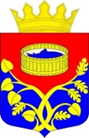                                                  Ленинградская область                                         Лужский муниципальный район                      Совет депутатов Лужского муниципального района                                                       четвертого созыва                                                          РЕШЕНИЕот 21 декабря  2021 года    № 133О принятии недвижимого  и движимого имущества  в собственность муниципальногообразования Лужский муниципальный район Ленинградской области  от  муниципального образования  Лужское городское поселениеЛужского муниципального районаЛенинградской области	В соответствии с требованиями Федерального закона от 06.10.2003   № 131-ФЗ «Об общих принципах организации местного самоуправления в Российской Федерации» (с изменениями), Федерального закона от 31.12.2005 № 199-ФЗ «О внесении изменений в отдельные законодательные акты Российской Федерации в связи с совершенствованием разграничения полномочий», на основании решения Совета депутатов Лужского городского поселения Лужского муниципального района четвертого созыва от 23.11.2021 № 115 «Об утверждении перечня недвижимого и движимого муниципального имущества, передаваемого из собственности муниципального образования Лужское городское поселение Лужского муниципального района Ленинградской области в собственность муниципального образования Лужский муниципальный район Ленинградской области», Совет депутатов Лужского муниципального района Р Е Ш И Л:Принять в собственность муниципального образования Лужский муниципальный район Ленинградской области от муниципального образования Лужское городское поселение Лужского муниципального района Ленинградской области недвижимое и движимое имущество  согласно приложения.Контроль за исполнением решения возложить на  постоянную депутатскую комиссию по комплексному социально-экономическому развитию района, вопросам законности и правопорядка. Глава Лужского муниципального района, исполняющий полномочия председателя совета депутатов                                                                                                     А.В. Иванов                                                                     Приложение                                                                    к решению Совета депутатов                                                                        Лужского муниципального района                                                                   от 21 декабря  2021  № 133                                                   П Е Р Е Ч Е Н Ь              недвижимого и движимого имущества, принимаемого в собственность             муниципального образования Лужский муниципальный район         Ленинградской области от муниципального образования Лужское     городское поселение Лужского муниципального района Ленинградской                                                         области№ п/пНаименование имуществаКоличествоЕд. изм.Балансовая стоимость на 01.11.2021 (руб.)Остаточная стоимость на 01.11.2021 (руб.)1.Нежилое здание (здание охранное в Заречном парке) площадь 17 кв.м, кадастровый № 47:29:0000000:22131шт.272 204,821 510 250,552.Здание проката1шт.7 555 580,807 555 580,803.Здание входной группы1шт.9 193 886,609 193 886,604.Зимняя карусель «ТЮБИНГ»1шт.2 010 050,082 010 050,085.Качели для парка «Лодочка»1шт.2 010 050,082 010 050,086.Конструкция «Бабочка»1шт.60 700,0045 187,887.Конструкция «Бревно»1шт.55 500,0041 316,828.Конструкция «Египетский мост»1шт.59 850,0044 555,009.Конструкция «Маятник»1шт.57 500,0042 805,7610.Конструкция «Морковка»1шт.60 701,0045 188,4211.Конструкция «Прыжок через пропасть»1шт.56 256,2141 879,8312.Конструкция «Стремена»1шт.55 920,0044 629,1813.Конструкция «Стремена»1шт.55 920,0044 629,1814.Конструкция «Шаткий мост»1шт.59 700,0044 443,1815.Непрерывная система страховки в сборе1шт.99 950,0074 407,1216.Подвесные платформы1шт.65 509,0048 767,761619 719 228,5119 428 578,16